Term 6 CoachingThe current course runs until Saturday 11th July at Cyclopark.Please email Charlotte on bayleaf2@aol.com if you want to book onto one of the remaining spaces. Saturday 20th June- No BMX CoachingSummer Celebration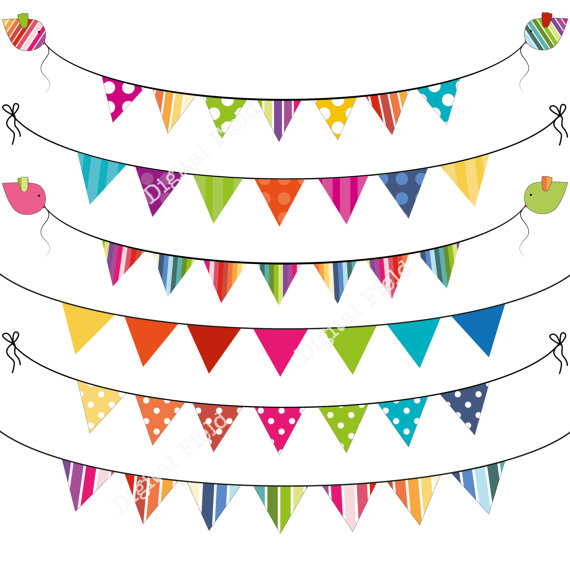 Saturday 18th July at Shorne Country Park10-12 Family Games and Funtime in the Park12-1 Food supplied by the Club.All children must be accompanied by an adult throughout and all the family is welcome.Please email bayleaf2@aol.com or write on the sign-on sheet how many of your family will be coming.We look forward to a fun end to the year. Parking NewsIf we don’t already have the registration of up to two cars per family that you want to receive free parking for club sessions then please write it on the sign-on sheet. Thank youMembership NewsPlease note that new members are entitled to a year’s free British Cycling Bronze membership.To claim this please register at http://www.britishcycling.org.uk/membershipand enter promotional codeNEWCMRA and select Club Cyclopark. Your membership card and details will be sent to your home address as we have selected this option to speed up the process. PleaWe need help on Saturdays to continue to run our coached sessions. If you are interested in coaching or supporting our coaches then please contact Louise on louiseburnett@virginmedia.com.The club can support you through your training. Thank youRacingPlease visit the British Cycling Website for a list of races for all disciplines. ContactsMemberships & Secretary - Charlotte McClymont, bayleaf2@aol.com 07540 830753Volunteer Co-ordinator - Louise Burnett louiseburnett@virginmedia.com, 07962 251320Club KitWe have some kit available at reduced prices. Please ask at the sign-on desk for details and to try the kit on.